FormulierBedienen hydranten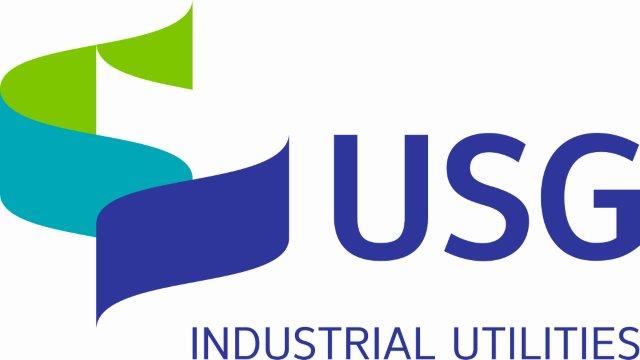 REGELS EN VOORWAARDEN:Hydranten mogen alleen worden bediend door geïnstrueerde personen en na toestemming van de USG HWTK-distributie d.m.v. reactie op dit aanvraagformulier. Lees de instructie.
        Gebruiker hydrant is verplicht deze op een correcte en juiste wijze achter te laten.Aanvragen en afmelden gebruik hydrant is verplicht via het mailen van dit formulier aan hwtk.bedrijfsvoering@usg.companyUSG heeft te allen tijde het recht om toestemming tot gebruik te herroepen.Misbruik en foutief gebruik kan leiden tot uitsluiting van toestemming gebruik hydranten.GEBRUIK VAN HYDRANTEN:Vrijgave grootvermogenhydrant evenals hydranten aangesloten op drinkwaternet (hydrant met witte kop) is niet mogelijk.Alleen hoofdafsluiter van de hydrant dichtzetten, zijaansluitingen open laten staan (alleen bij nieuwe type ‘Von Roll’ hydrant van toepassing) voor beluchten en ontwater van hydrant.Afsluiter van een hydrant kent tijdens gebruik slechts twee standen: geheel open of geheel dicht.Regelen van hoeveelheid water alleen met verdeelstuk in slang.AANSLUITING PROCES/APPARAAT
Als een aansluiting wordt gemaakt met een brandslang tussen de hydrant en het proces/apparaat is de MOC (Management Of Change) of een gelijkwaardige procedure van toepassing.  
MOC door site-user zelf uit te voeren en MOC resultaat aanleveren ter beoordeling bij secretariaat MOC USG: aanvragen.hydranten@usg.companyREGELS EN VOORWAARDEN:Hydranten mogen alleen worden bediend door geïnstrueerde personen en na toestemming van de USG HWTK-distributie d.m.v. reactie op dit aanvraagformulier. Lees de instructie.
        Gebruiker hydrant is verplicht deze op een correcte en juiste wijze achter te laten.Aanvragen en afmelden gebruik hydrant is verplicht via het mailen van dit formulier aan hwtk.bedrijfsvoering@usg.companyUSG heeft te allen tijde het recht om toestemming tot gebruik te herroepen.Misbruik en foutief gebruik kan leiden tot uitsluiting van toestemming gebruik hydranten.GEBRUIK VAN HYDRANTEN:Vrijgave grootvermogenhydrant evenals hydranten aangesloten op drinkwaternet (hydrant met witte kop) is niet mogelijk.Alleen hoofdafsluiter van de hydrant dichtzetten, zijaansluitingen open laten staan (alleen bij nieuwe type ‘Von Roll’ hydrant van toepassing) voor beluchten en ontwater van hydrant.Afsluiter van een hydrant kent tijdens gebruik slechts twee standen: geheel open of geheel dicht.Regelen van hoeveelheid water alleen met verdeelstuk in slang.AANSLUITING PROCES/APPARAAT
Als een aansluiting wordt gemaakt met een brandslang tussen de hydrant en het proces/apparaat is de MOC (Management Of Change) of een gelijkwaardige procedure van toepassing.  
MOC door site-user zelf uit te voeren en MOC resultaat aanleveren ter beoordeling bij secretariaat MOC USG: aanvragen.hydranten@usg.company
ALLEEN EEN VOLLEDIG INGEVULD FORMULIEREN WORDT IN BEHANDELING GENOMEN!
ALLEEN EEN VOLLEDIG INGEVULD FORMULIEREN WORDT IN BEHANDELING GENOMEN!FabriekNaam aanvragerTelefoonnummerE-mailadresHydrantInstructieIk verklaar de instructie te hebben gevolgd en begrepen. B E G I N  T I J D S T I PB E G I N  T I J D S T I PDatumTijdV E R W A C H T  E I N D T I J D S T I PV E R W A C H T  E I N D T I J D S T I PDatumTijdReden